I, the undersigned, do hereby acknowledge that the foregoing information is true to the best of knowledge. I, the undersigned,  do hereby understand that I am liable for all water that goes through the meter set on my property from its beginning reading, If there is any damage caused by myself, the undersigned, to the meter and or box, I will be responsible for the cost of repairs. I have received a copy the Sardis Water Association Rules and Regulations and Customer Agreement and hereby agree to abide by. 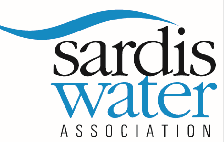 Customer Agreement/Membership CertificateName: ____________________________________ SS#: __________________  Email: ________________________Meter Address: _______________________________________________________________Mailing Address: ______________________________________________________________Subdivision: ______________________         Lot #: _____________Telephone-Primary: ____________________   Telephone-Secondary: ____________________Owner: ___________________________               Renter: ________________________________Landlord Name: ______________________   Landlord Telephone: _________________________Comments: __________________________________________________________________________________________________________________________________________________________________________Signature: _________________________________                        Date: _________________________      